Многофункциональный	центр
предоставления   государственных	имуниципальных услуг (далее - МФЦ) -
государственное учреждение, осуществляющее
функции по взаимодействию с органами
государственной власти, органами местного
самоуправления	и	организациями,участвующими	в	предоставлениигосударственных (муниципальных) услуг,
информированию граждан и организаций,
приему и выдаче документов, обработке
персональных данных, связанных с
предоставлением услуг.МУНИЦИПАЛЬНЫЕ УСЛУГИ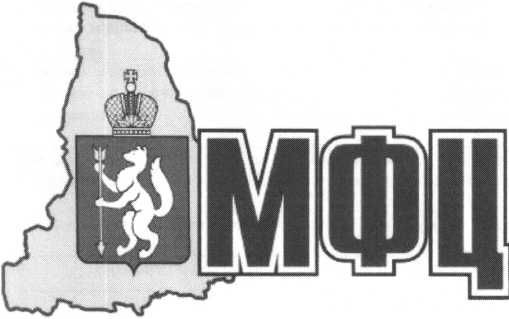 Администрация Артемовского городского округаАдминистрация Артемовского городского округа1Предоставление оформленных в установленном порядке архивных справок или копий архивных документов,
связанных с социальной защитой граждан, предусматривающих их пенсионное обеспечение, а также получение
льгот и компенсаций в соответствии с законодательством Российской Федерации2Информационное обеспечение граждан, организаций и общественных объединений на основе документов
Архивного фонда Российской Федерации и других архивных документов3Предоставление информации о порядке предоставления жилищно-коммунальных услуг населению4Предоставление информации об очередности предоставления жилых помещений на условиях социального
найма5Признание молодых семей участниками подпрограммы «Обеспечение жильем молодых семей»6Выдача разрешений на вступление в брак несовершеннолетним лицам, достигшим возраста шестнадцати лет7Выдача разрешения на право организации розничных рынков8Переоформление разрешения на право организации розничных рынков9Выдача разрешения на снос (перенос) зеленых насаждений на территории Артемовского городского округа10Признание в установленном порядке жилых помещений муниципального жилищного фонда непригодными для
проживания11Продление сроков действия разрешения на право организации розничных рынков12Прием заявлений, документов, а также постановка граждан на учет в качестве нуждающихся в жилых
помещениях13Предоставление гражданам жилых помещений в связи с переселением их из ветхого жилищного фонда и зон
застройки (сноса)14Выдача разрешения (отказа) нанимателю жилого помещения по договору социального найма на вселение
нового члена семьи (временных жильцов)15Предоставление отдельным категориям граждан компенсации расходов на оплат жилого помещения и
коммунальных услуг на территории муниципального образования16Прием заявлений и организация предоставления гражданам субсидий на оплату жилых помещений и
коммунальных услуг17Предоставление жилого помещения муниципального жилищного фонда по договору социального найма18Выдача специального разрешения на автомобильные перевозки тяжеловесных и (или) крупногабаритных грузов
по маршрутам, проходящим полностью или частично по дорогам местного значения19Оформление документов по обмену жилыми помещениями20Признание молодых семей нуждающимися в улучшении жилищных условий21Предоставление жилого помещения муниципального жилищного фонда по договору найма в
специализированном жилищном фонде22Признание граждан участниками подпрограммы "Выполнение государственных обязательств по обеспечению
жильём категорий граждан, установленных федеральным законодательством "Федеральной целевой программы
"Жилище" на 2011-2015 годыКомитет по управлению муниципальным имуществом Артемовского ГОКомитет по управлению муниципальным имуществом Артемовского ГО23Предоставление земельных участков для ведения садоводства в порядке приватизации на территории
Артемовского городского округа24Выдача разрешений на предоставление земельных участков для индивидуального жилищного строительства25Предоставление однократно бесплатно в собственности граждан земельных участков, находящихся в
муниципальной собственности и земельных участков, государственная собственность на которые не
разграничена для индивидуального жилищного строительства на территории Артемовского городского округа26Предоставление информации об объектах недвижимого имущества, находящихся в муниципальной
собственности и предназначенных для сдачи в аренду27Предоставление в постоянное (бессрочное) пользование, в безвозмездное пользование, аренду земельных
участков из состава земель, государственная собственность на которые не разграничена, из земель, находящихся
в собственности муниципального образования, для строительства с предварительным согласованием места
размещения объекта28Предоставление в собственность, постоянное (бессрочное) пользование, в безвозмездное пользование, аренду
земельных участков из состава земель, государственная собственность на которые не разграничена, из земель,
находящихся в собственности муниципального образования, занятых зданиями, строениями, сооружениями,
принадлежащими юридическим лицам и гражданам29Приобретение земельных участков из состава земель сельскохозяйственного назначения, находящихся в
государственной и муниципальной собственности, для создания фермерского хозяйства и осуществления его
деятельности30Отчуждение недвижимого имущества, находящегося в муниципальной собственности и арендуемого
субъектами малого и среднего предпринимательства31Предоставление земельных участков для ведения личного подсобного хозяйства (приусадебный участок)32Предоставление муниципального имущества в аренду без проведения торгов33Организация выдачи копий архивных документов, подтверждающих право на владение землейКомитет по архитектуре и градостроительству Артемовского ГОКомитет по архитектуре и градостроительству Артемовского ГО34Принятие документов, а также выдача разрешений о переводе или отказе в переводе жилого помещения в
нежилое или нежилого помещения в жилое помещение на территории Артемовского городского округа35Прием заявлений и выдача документов о согласовании переустройства и (или) перепланировки жилых
помещений, расположенных на территории Артемовского городского округа36Прием заявлений и выдача документов об утверждении схемы расположения земельного участка на
кадастровом плане или кадастровой карте территории37Присвоение адреса объекту недвижимости38Выдача разрешений на установку рекламных конструкций39Выдача градостроительных планов земельных участков на территории Артемовского ГО40Выдача разрешений на ввод в эксплуатацию объектов капитального строительства41Выдача разрешений на строительство, реконструкцию объектов капитального строительстваУправление образования Артемовского ГОУправление образования Артемовского ГО42Предоставление информации о текущей успеваемости учащегося, ведение электронного дневника и
электронного журнала успеваемости43Предоставление путевок детям в организации отдыха в дневных и загородных лагерях44Предоставление информации об организации общедоступного и бесплатного дошкольного, начального общего,
основного общего, среднего (полного) общего образования, а также дополнительного образования в
общеобразовательных учреждениях, расположенных на территории Артемовского городского округа45Прием заявлений, постановка на учет и зачисление детей в образовательные учреждения, реализующие
основную общеобразовательную программу дошкольного образования (детские сады)46Предоставление информации об образовательных программах и учебных планах, рабочих программах учебных
курсов, предметов, дисциплин (модулей), годовых календарных учебных графиках47Зачисление в образовательное учреждение